NORVEGIA  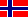 RiferimentoEURES Norvegia Ref. 43748e7d-a2af-439b-91b2-47a8527a19f3MansionePharmacistAre you ready to embark on an exciting career journey, immerse yourself in a new culture, and experience the charm of our breathtaking country? Norway, renowned for its stunning landscapes encompassing fjords, mountains, the mesmerizing aurora borealis, tranquil lakes, and expansive seas, awaits your presence. Vitusapotek, one of Norway's leading pharmacy chains with over 300 branches nationwide, is eagerly seeking passionate pharmacists who prioritize delivering exceptional customer service and thrive in a collaborative team environment.
Do you recognize yourself? If so, this opportunity is tailor-made for you! Some of our pharmacies are situated in remote locations across Norway, and we are looking for pharmacists who embrace this unique aspect of our organization. If you are an EURES candidate, kindly indicate so in your application.
Work tasks
• Customer service over the counter and prescription handling.
• Together with the rest of the team, achieve the goals set for each Pharmacy.
• Meet each customer’s needs according to their personal choice and prescriptions.
• Interesting and challenging work based on your qualifications and interests.
Qualifications
• Norwegian authorization as pharmacist (not license). Information on professional recognition to be found on https://helsedirektoratet.no (available in English).
• Passed B2 Norwegian language.
Personal qualities
• You like collaboration and are positive - welcoming with customers and employees, contributing to well being and a good working environment.
• You see solutions not limitations - take your own initiative to find the solutions.
• You are conscientious - take responsibility for work to be done and complete tasks. Takes ownership of the work and tasks in the pharmacy.
• You are open to change - not afraid of new challenges.
We offer
• We provide Norwegian course for the rights candidates.
• Good working conditions with diversified tasks and challenging work.
• Professional and personal development opportunities as webinar, online courses, management courses etc.
• 37,5 hours per week (1/2-hour lunchtime included).
• Paid 5 weeks holiday per year.
• Help finding an apartment.
• Help starting up in Norway.
• Our HR advisors will guide you through the whole process.
Job lo If you want to move to Norway and work for us, feel free to contact us!
How to apply
https://arbeidsplassen.nav.no/stillinger/stil ling/43748e7d-a2af-439b-91b2-47a8527a19f3SedeNorwayNumero posti1TitoloLaurea in FarmaciaSito:https://arbeidsplassen.nav.no/stillinger/stilling/43748e7d-a2af-439b-91b2-47a8527a19f3Scadenza:20/04/2024